№ 181 от 06 августа 2013 года Анализ обращений граждан, поступивших в Администрацию сельского поселения Татыр-Узякский сельсовет муниципального района Хайбуллинский район Республики Башкортостан в 1 квартале 2013 годаВ 1 квартале 2013 года в Администрацию сельского поселения Татыр-Узякский сельсовет муниципального района Хайбуллинский район Республики Башкортостан поступили и были рассмотрены 48 письменных обращений граждан, на которые даны письменные ответы в 30-дневный срок со дня обращения. Тематика обращений граждан, поступивших в Администрацию сельского поселения Татыр-Узякский сельсовет муниципального района Хайбуллинский район Республики Башкортостан представлена в Приложении № 1.Личный прием граждан ведется главой сельского поселения Татыр-Узякский сельсовет муниципального района Хайбуллинский район Республики Башкортостан Демидовым Виктором Михайловичем ежедневно, кроме субботы и воскресенья, с 14.00 часов до 18.00 часов по адресу: Республика Башкортостан, Хайбуллинский район, с.Татыр-Узяк, ул.А.Матросова, 10.Обращения принимаются по телефону, факсу: (34758) 2-44-35, электронной почте: tucc1@rambler.ru. Глава сельского поселенияТатыр-Узякский сельсовет                                                В.М.ДемидовПриложение № 1к Анализу обращений граждан, поступивших в Администрацию сельского поселения Татыр-Узякский сельсовет муниципального района Хайбуллинский район Республики Башкортостанв 1 квартале 2013  годаТематикаобращений граждан, поступивших в Администрацию сельского поселения Татыр-Узякский сельсовет муниципального района Хайбуллинский район Республики Башкортостан в 1 квартале 2013 годаБашкортостан Республикаhы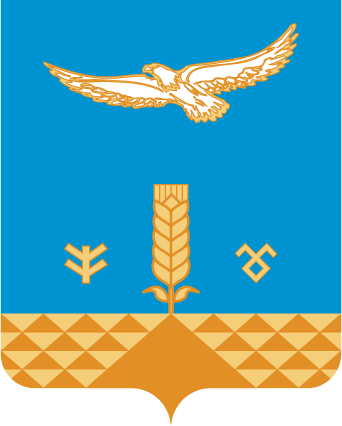 Администрация сельскогоХәйбулла районы муниципаль районының Татырyзэк ауыл советы ауыл биләмәһе хакимиэтеА.Матросов урамы, 10, Татырyзэк ауылы,453816,                Тел. 34758 24435e-mail: tucc1@rambler.ru                       ОКПО04281154,     ОГРН 1090267000471, ИНН/КППИНН/КППпоселения Татыр-Узякский сельсовет     муниципального района               Хайбуллинский район Республики Башкортостан ул.А.Матросова, 10, село Татыр-Узяк,453816, Тел. 34758 24435 e-mail: tucc1@rambler.ru0248006551/024801001№  
п/пТематика поступивших обращенийКоличествоПереадресацияНарушение сроков
исполненияСоциальное  обеспечение,  вопросы  труда  и занятости населения                  3--Жилищные вопросы                     20--Благоустройство, жилищно-коммунальное хозяйство4--Промышленность, транспорт и связь    ---Здравоохранение                      ---Вопросы образования                  ---Земельные вопросы9--Архитектура, строительство и капремонт       9--Торговля, общепит---Защита прав ребенка (и недееспособных)                  ---Экология---Молодежная политика---Работа отдела внутренних дел  и правоохранительных органов---Вопросы собственности2--Бытовое обслуживание, сервис---Гражданская оборона и чрезвычайные ситуации, пожарная безопасность1--Культура, религия---Экономика и социально-экономическое развитие---Финансовые вопросы ---Жалобы на руководителей ---Другие                               ---ВСЕГО:                               48--